UNDERGRADUATE CURRICULUM COMMITTEE (UCC)
PROPOSAL FORM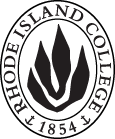 Cover page	roll over blue text to see further important instructions: please read.N.B. DO NOT USE HIGHLIGHT, JUST DELETE THE WORDS THAT DO NOT APPLY TO YOUR PROPOSALALL numbers in section (A) need to be completed, including the impact ones.C. Program Proposals   complete only what is relevant to your proposal Delete this whole page if the proposal is not revising, creating, deleting or suspending any progam.D. SignaturesD.1. ApprovalsChanges that affect General Education in any way MUST be approved by ALL Deans and COGE Chair.Changes that directly impact more than one department/program MUST have the signatures of all relevant department chairs, program directors, and relevant dean (e.g. when creating/revising a program using courses from other departments/programs). Check UCC manual 4.2 for further guidelines on whether the signatures need to be approval or acknowledgement.Proposals that do not have appropriate approval signatures will not be considered. Type in name of person signing and their position/affiliation.Send electronic files of this proposal and accompanying catalog copy to curriculum@ric.edu and a printed or electronic signature copy of this form to the current Chair of UCC. Check UCC website for due dates.D.2. AcknowledgementsA.1. Course or programBA Physics (Secondary Education)BA Physics (Secondary Education)BA Physics (Secondary Education)BA Physics (Secondary Education)A.2. Proposal typeProgram:  revisionProgram:  revisionProgram:  revisionProgram:  revisionA.3. OriginatorPaul TiskusHome departmentEducational StudiesEducational StudiesEducational StudiesA.4. RationaleThree theoretical / mathematical physics courses (PHYS 401 Advanced Electricity and Magnetism, 403 Intermediate Mechanics and 407 Quantum Mechanics II) are being taken out of the program in order to allow for a laboratory-based elective that will provide greater breadth in laboratory skills that may be applicable to teaching secondary physics.Mathematics 416: Ordinary Differential Equations has been eliminated since the other two theoretical / mathematical courses have been eliminated in the program, and it is no longer necessary.  Several PHYS courses are being increased in credits, but we will only be keeping two of these, PHYS 307 and 311 in the program. The proposed changes decrease the degree total from 102 credits to a far more manageable 95 credits. Three theoretical / mathematical physics courses (PHYS 401 Advanced Electricity and Magnetism, 403 Intermediate Mechanics and 407 Quantum Mechanics II) are being taken out of the program in order to allow for a laboratory-based elective that will provide greater breadth in laboratory skills that may be applicable to teaching secondary physics.Mathematics 416: Ordinary Differential Equations has been eliminated since the other two theoretical / mathematical courses have been eliminated in the program, and it is no longer necessary.  Several PHYS courses are being increased in credits, but we will only be keeping two of these, PHYS 307 and 311 in the program. The proposed changes decrease the degree total from 102 credits to a far more manageable 95 credits. Three theoretical / mathematical physics courses (PHYS 401 Advanced Electricity and Magnetism, 403 Intermediate Mechanics and 407 Quantum Mechanics II) are being taken out of the program in order to allow for a laboratory-based elective that will provide greater breadth in laboratory skills that may be applicable to teaching secondary physics.Mathematics 416: Ordinary Differential Equations has been eliminated since the other two theoretical / mathematical courses have been eliminated in the program, and it is no longer necessary.  Several PHYS courses are being increased in credits, but we will only be keeping two of these, PHYS 307 and 311 in the program. The proposed changes decrease the degree total from 102 credits to a far more manageable 95 credits. Three theoretical / mathematical physics courses (PHYS 401 Advanced Electricity and Magnetism, 403 Intermediate Mechanics and 407 Quantum Mechanics II) are being taken out of the program in order to allow for a laboratory-based elective that will provide greater breadth in laboratory skills that may be applicable to teaching secondary physics.Mathematics 416: Ordinary Differential Equations has been eliminated since the other two theoretical / mathematical courses have been eliminated in the program, and it is no longer necessary.  Several PHYS courses are being increased in credits, but we will only be keeping two of these, PHYS 307 and 311 in the program. The proposed changes decrease the degree total from 102 credits to a far more manageable 95 credits. Three theoretical / mathematical physics courses (PHYS 401 Advanced Electricity and Magnetism, 403 Intermediate Mechanics and 407 Quantum Mechanics II) are being taken out of the program in order to allow for a laboratory-based elective that will provide greater breadth in laboratory skills that may be applicable to teaching secondary physics.Mathematics 416: Ordinary Differential Equations has been eliminated since the other two theoretical / mathematical courses have been eliminated in the program, and it is no longer necessary.  Several PHYS courses are being increased in credits, but we will only be keeping two of these, PHYS 307 and 311 in the program. The proposed changes decrease the degree total from 102 credits to a far more manageable 95 credits. A.5. Date submitted31 March, 2017 A.6. Semester effective A.6. Semester effectiveFall, 2017Fall, 2017A.7. Resource impactFaculty PT & FT: None.None.None.None.A.7. Resource impactLibrary:None.None.None.None.A.7. Resource impactTechnologyNone.None.None.None.A.7. Resource impactFacilities:None.None.None.None.A.8. Program impactProvides a greater emphasis on laboratory / experimental coursework.Provides a greater emphasis on laboratory / experimental coursework.Provides a greater emphasis on laboratory / experimental coursework.Provides a greater emphasis on laboratory / experimental coursework.Provides a greater emphasis on laboratory / experimental coursework.A.9. Student impactReduces the total number of credits (including the education courses) from 102 to 95.  12 of the 40 Gen Ed. credits will double-count.Reduces the total number of credits (including the education courses) from 102 to 95.  12 of the 40 Gen Ed. credits will double-count.Reduces the total number of credits (including the education courses) from 102 to 95.  12 of the 40 Gen Ed. credits will double-count.Reduces the total number of credits (including the education courses) from 102 to 95.  12 of the 40 Gen Ed. credits will double-count.Reduces the total number of credits (including the education courses) from 102 to 95.  12 of the 40 Gen Ed. credits will double-count.A.10. The following screen tips are for information on what to do about catalog copy until the new CMS is in place; check the “Forms and Information” page for updates. Catalog page.   Where are the catalog pages?   Several related proposals?  Do not list catalog pages here. All catalog copy for a proposal must be contained within a single file; put page breaks between sections. Make sure affected program totals are correct if adding/deleting course credits.A.10. The following screen tips are for information on what to do about catalog copy until the new CMS is in place; check the “Forms and Information” page for updates. Catalog page.   Where are the catalog pages?   Several related proposals?  Do not list catalog pages here. All catalog copy for a proposal must be contained within a single file; put page breaks between sections. Make sure affected program totals are correct if adding/deleting course credits.A.10. The following screen tips are for information on what to do about catalog copy until the new CMS is in place; check the “Forms and Information” page for updates. Catalog page.   Where are the catalog pages?   Several related proposals?  Do not list catalog pages here. All catalog copy for a proposal must be contained within a single file; put page breaks between sections. Make sure affected program totals are correct if adding/deleting course credits.A.10. The following screen tips are for information on what to do about catalog copy until the new CMS is in place; check the “Forms and Information” page for updates. Catalog page.   Where are the catalog pages?   Several related proposals?  Do not list catalog pages here. All catalog copy for a proposal must be contained within a single file; put page breaks between sections. Make sure affected program totals are correct if adding/deleting course credits.A.10. The following screen tips are for information on what to do about catalog copy until the new CMS is in place; check the “Forms and Information” page for updates. Catalog page.   Where are the catalog pages?   Several related proposals?  Do not list catalog pages here. All catalog copy for a proposal must be contained within a single file; put page breaks between sections. Make sure affected program totals are correct if adding/deleting course credits.A.10. The following screen tips are for information on what to do about catalog copy until the new CMS is in place; check the “Forms and Information” page for updates. Catalog page.   Where are the catalog pages?   Several related proposals?  Do not list catalog pages here. All catalog copy for a proposal must be contained within a single file; put page breaks between sections. Make sure affected program totals are correct if adding/deleting course credits.Old (for revisions only)New/revisedC.1. ContextDesigned for secondary education physics majors that leads to RI certification in physics and general science.  Program is accredited by NSTA (National Science Teachers Association).No changes in certification or accreditation.C.2. Enrollments2 students in past 10 yearsC.3. Admission requirementsN/AN/AC.4. Retention requirementsMinimum GPA of 2.5 in major coursework and no grade below C.Minimum GPA of 2.5 in major coursework and no grade below C.C.5. Course requirements for each program optionSee below.See below.C.6. Credit countSee below.Current BA SED Physics ProgramProposed BA Physics ProgramRequired Physics Courses ( 33 Credits )Required Physics Courses ( 26 Credits ) 	200	Mechanics 	4	200	Mechanics 	4	201 	Electricity and Magnetism 	4	201 	Electricity and Magnetism 	4	307 	Quantum Mechanics I	3	307 	Quantum Mechanics I	4	311	Thermodynamics	3	311	Thermodynamics	4	312	Mathematical Methods in Physics	3	312	Mathematical Methods in Physics	3	313 	Junior Laboratory	3	313 	Junior Laboratory	3	401	Advanced Electricity and Magnetism	3		413	Senior Laboratory	3	403	Intermediate Mechanics	3	491	Research in Physics	1	407	Quantum Mechanics II	3	413	Senior Laboratory	3	491	Research in Physics	1Elective Physics Courses ( 4 Credits )Choose One of the Following	309 	Nanoscience & Nanotechnology 	4	315	Optics	4	320 	Analog Electronics	4	321	Digital Electronics	4Cognates ( 35 Credits )Cognates ( 31 Credits )	111	Introductory Biology I  	4	111	Introductory Biology I  	4	103	General Chemistry I	4	103	General Chemistry I	4	104	General Chemistry II 	4	104	General Chemistry II 	4	212	Geology	4	212	Geology	4	357	Historical & Contemporary 	3		Contexts of Science			357	Historical & Contemporary 	3		Contexts of Science			212	Calculus I	4	212	Calculus I	4	213	Calculus I	4	213	Calculus I	4	314 	Calculus III	4	314 	Calculus III	4	416	Ordinary Differential Equations	4Program Total ( 68 Credits )Program Total ( 61 Credits )NamePosition/affiliationSignatureDatePeter MeyerChair of  Physical SciencesEarl SimsonDean of Arts and SciencesGerri AugustChair of Educational StudiesDon HalquistDean of FSEHDNamePosition/affiliationSignatureDateChris TeixeiraChair of Mathematics